15 августа 2023 года № 1328О рассмотрении протеста прокуратуры города Чебоксары от 4 мая 2023 года                       № 03-01/Прдп107-23-20970028 о внесении изменений в нормативный правовой акт В соответствии с Федеральным законом от 6 октября 2003 года                    № 131–ФЗ «Об общих принципах организации местного самоуправления в                   Российской Федерации», рассмотрев протест прокуратуры города Чебоксары от 4 мая 2023 года № 03-01/Прдп107-23-20970028 о внесении изменений в нормативный правовой акт Чебоксарское городское Собрание депутатовРЕШИЛО:1. Протест прокуратуры города Чебоксары от 4 мая 2023 года                             № 03-01/Прдп107-23-20970028 о внесении изменений в нормативный правовой акт принять к сведению.2. Поручить администрации города Чебоксары разработать и внести в Чебоксарское городское Собрание депутатов проект решения Чебоксарского городского Собрания депутатов о внесении изменений в Положение о муниципальном контроле в сфере благоустройства на территории города Чебоксары, утвержденное решением Чебоксарского городского Собрания депутатов от 23 декабря 2021 года № 587.3. Настоящее решение вступает в силу с момента подписания.4. Контроль за исполнением настоящего решения возложить на постоянную комиссию Чебоксарского городского Собрания депутатов по городскому хозяйству.Глава города Чебоксары                                                                   Е.Н. КадышевЧувашская РеспубликаЧебоксарское городскоеСобрание депутатовРЕШЕНИЕ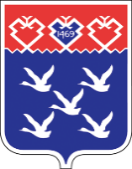 Чǎваш РеспубликиШупашкар хулиндепутатсен ПухăвĕЙЫШĂНУ